ПРОЕКТМІНІСТЕРСТВО ОСВІТИ І НАУКИ УКРАЇНИОДЕСЬКИЙ НАЦІОНАЛЬНИЙ ЕКОНОМІЧНИЙ УНІВЕРСИТЕТ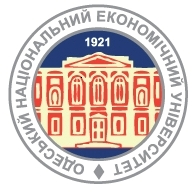 
 ПРАВИЛА  ПРИЗНАЧЕННЯ ТА ВИПЛАТИ СТИПЕНДІЙ  В  ОНЕУОДЕСА  ОНЕУ 2017
МІНІСТЕРСТВО ОСВІТИ І НАУКИ УКРАЇНИОДЕСЬКИЙ НАЦІОНАЛЬНИЙ ЕКОНОМІЧНИЙ УНІВЕРСИТЕТУХВАЛЕНОВченою радою ОНЕУПротокол № 6 від 24.01.2017 р.                                           Ректор     ___________    М. І. ЗВЄРЯКОВ ПРАВИЛА  ПРИЗНАЧЕННЯ ТА ВИПЛАТИ СТИПЕНДІЙ  В  ОНЕУОДЕСА  ОНЕУ 2017
ЗМІСТ                                                                                  стр1. ЗАГАЛЬНІ ПОЛОЖЕННЯ1.1. Дія цих Правил поширюється на осіб, які навчаються в Одеському національному економічному університеті (далі – ОНЕУ) за державним замовленням за рахунок коштів загального фонду державного бюджету, а саме:- студентів денної форми навчання ОНЕУ (далі – студенти);- аспірантів і докторантів, які навчаються за денною формою навчання (з відривом від виробництва).1.2. Студентам, аспірантам і докторантам, які навчаються згідно з угодами, укладеними між ОНЕУ та фізичними або юридичними особами, стипендії можуть виплачуватися за рахунок коштів таких осіб, якщо це передбачено умовами укладеної угоди.Особам, які навчалися згідно із зазначеними угодами і в установленому порядку переведені (поновлені) на навчання за державним замовленням за денною формою навчання (з відривом від виробництва) в межах навчального закладу або до іншого навчального закладу, призначення і виплата стипендій (крім академічних стипендій студентам і курсантам невійськових вищих навчальних закладів) здійснюються відповідно до цих Правил, а саме:академічної – з місяця, що настає за датою переведення (поновлення) особи на навчання відповідно до наказу ректора ОНЕУ;соціальної – за процедурою та у строки, визначені цими Правилами.1.3. На загальних підставах відповідно до цих Правил здійснюється призначення і виплата академічних стипендій студентам, аспірантам, докторантам з числа іноземців та осіб без громадянства, які постійно проживають в Україні, осіб, яким надано статус біженця в Україні, осіб, які потребують додаткового або тимчасового захисту, осіб, яким надано статус закордонного українця, які перебувають в Україні на законних підставах, у разі, коли здобуття ними вищої освіти здійснюється в межах квот, визначених Кабінетом Міністрів України.Призначення і виплата стипендій студентам, аспірантам, докторантам, які є іноземцями і навчаються в ОНЕУ відповідно до міжнародних договорів України або актів Кабінету Міністрів України, здійснюються відповідно до зазначених документів.Призначення і виплата академічних стипендій студентам, аспірантам, докторантам, які є іноземцями і навчаються в ОНЕУ згідно з угодами між ОНЕУ про міжнародну академічну мобільність, можуть здійснюватися за рахунок власних надходжень ОНЕУ.1.4. Особам, визначеним пунктом 1 цих Правил, призначаються такі стипендії:1) академічні:особам, зазначеним у підпункті 1 пункту 1.1 цих Правил – за результатами навчання в ОНЕУ;особам, зазначеним у підпункті 2 пункту 1.1 цих Правил – на підставі наказу про зарахування до ОНЕУ;2) соціальні – на підставі законів, що встановлюють державні пільги і гарантії щодо призначення соціальних стипендій для окремих категорій громадян.1.5. Правила призначення академічних стипендій в ОНЕУ розроблені відповідно до Порядку призначення і виплати стипендій, затвердженого постановою Кабінету Міністрів України від 28.12.2017 р. № 1050, затверджені вченою радою за погодженням з органом студентського самоврядування та первинною профспілковою організацією осіб, які навчаються. Для вирішення питань щодо призначення та позбавлення академічної або соціальної стипендії (зокрема спірних), надання матеріальної допомоги студентам та аспірантам, заохочення кращих із них за успіхи в навчанні, участь у громадській, спортивній і науковій діяльності наказом ректора створена стипендіальна комісія.У своїй роботі стипендіальна комісія керується законами та іншими нормативно-правовими актами, що визначають права й обов’язки осіб, які навчаються, Статутом ОНЕУ, Положенням про стипендіальну комісяю, цими Правилами.За поданням стипендіальної комісії ректор затверджує реєстр осіб, яким призначаються стипендії, у разі, коли рішення стипендіальної комісії не суперечить вимогам законодавства та правилам призначення стипендій в ОНЕУ.1.6. Стипендії виплачуються один раз на місяць.Особам, зазначеним у підпункті 1 пункту 1.1 цих Правил стипендія призначається з першого числа місяця, що настає після закінчення семестрового контролю згідно з навчальним планом, на період до визначення результатів наступного семестрового контролю, крім випадків, зазначених у цих Правилах.У разі зарахування осіб, зазначених у підпункті 2 пункту 1 цих Правил, на навчання до ОНЕУ з дати, яка не збігається з початком календарного місяця, академічна стипендія виплачується в сумі, пропорційній кількості календарних днів, які залишаються до закінчення такого місяця.У разі, коли строк закінчення навчання особи, яка отримує академічну або соціальну стипендію, настає до закінчення місяця або стипендіат вибуває з навчального закладу до закінчення строку навчання, їм виплачується стипендія у повному обсязі за останній місяць навчання.У період тимчасової непрацездатності, підтвердженої довідкою закладу охорони здоров’я, особа отримує академічну або соціальну стипендію у призначеному їй розмірі.На час проходження практики або провадження іншої трудової діяльності стипендіат зберігає право на отримання стипендії.Стипендіатам, призваним на військову службу у зв’язку з оголошенням мобілізації, протягом строку перебування на військовій службі виплачується стипендія в розмірі, установленому згідно з цими Правилами за результатами навчання в останньому перед призовом навчальному семестрі.Студентам, які навчалися за державним замовленням і поновили навчання за таким замовленням після академічної відпустки, академічна стипендія призначається в розмірі, який установлюється особі згідно з цими Правилами за результатами останнього (до перерви в навчанні) семестрового контролю.Студентам, які відповідно до наказу ректора поновлені на навчання за державним замовленням, у разі наявності в них права на призначення соціальної стипендії така стипендія призначається за процедурою та у строки, визначені цими Правилами.1.7. У разі, коли студент має право на безоплатне харчування, але навчальний заклад не має змоги його забезпечити, особі виплачується академічна або соціальна стипендія без урахування зменшення її розміру на харчування.Стипендіатам, які мають дітей віком до трьох років і продовжують навчання за денною формою (з відривом від виробництва), виплачується щомісячна грошова допомога, передбачена законодавством, і стипендія, призначена згідно з цими Правилами.1.8. Для підвищення життєвого рівня та заохочення за успіхи в навчанні, участь у громадській, спортивній і науковій університет має право надавати матеріальну допомогу та заохочення студентам і аспірантам, які навчаються за державним замовленням за денною формою навчання (з відривом від виробництва) за рахунок коштів, передбачених у кошторисі ОНЕУ, затвердженому у встановленому порядку.Порядок використання коштів, передбачених для надання матеріальної допомоги та заохочення, розробляється та затверджується його вченою радою.Стипендіальна комісія ухвалює рішення щодо надання матеріальної допомоги та заохочення окремо щодо кожної особи і кожної виплати.1.9. Студентам, які навчалися за державним замовленням і перебувають в академічній відпустці за медичними показаннями відповідно до наказу ректора, у межах коштів, передбачених у кошторисі ОНЕУ, затвердженому у встановленому порядку, щомісяця виплачується допомога в розмірі 50 відсотків мінімальної ординарної (звичайної) академічної стипендії.Студентам із числа дітей-сиріт та дітей, позбавлених батьківського піклування, особам з їх числа, а також особам, які в період навчання у віці від 18 до 23 років залишилися без батьків, допомога виплачується в розмірі соціальної стипендії, яку вони отримували до початку академічної відпустки за медичними показаннями. Зазначеним у цьому пункті особам, які хворіють на туберкульоз, допомога виплачується протягом 10 місяців з дня настання тимчасової непрацездатності у подвійному розмірі.1.10. Студентам ОНЕУ які навчаються за освітньо-кваліфікаційним рівнем бакалавр, спеціаліст або магістр, які згідно із Законом України “Про статус і соціальний захист громадян, які постраждали внаслідок Чорнобильської катастрофи” мають пільги під час призначення стипендії, за рахунок коштів, передбачених у державному бюджеті на здійснення заходів з ліквідації наслідків Чорнобильської катастрофи, виплачується додаткова соціальна стипендія в сумі  170 гривень.1.11. Студенти, аспіранти (докторанти), які реалізують право на академічну мобільність і зберігають статус здобувача вищої освіти (наукового ступеня) за денною формою навчання (навчаються з відривом від виробництва) в ОНЕУ, протягом строку навчання за програмою академічної мобільності в іншому навчальному закладі поза межами України отримують стипендію, призначену відповідно до цих Правил, у разі, коли умовами договору про навчання за програмою академічної мобільності, укладеного ними з ОНЕУ, регулярна безповоротна фіксована фінансова підтримка у грошовій формі протягом усього строку навчання за програмою академічної мобільності в іншому навчальному закладі не передбачена або передбачена в розмірі, що в перерахунку на національну грошову одиницю на дату укладення договору про академічну мобільність є меншою за розмір стипендії, що її призначено особі відповідно до цих Правил.2. АКАДЕМІЧНІ СТИПЕНДІЇ2.1. Академічними стипендіями є:1) стипендії, засновані Президентом України, Верховною Радою України, Кабінетом Міністрів України (зокрема іменні ОНЕУ), які призначаються учням, студентам, курсантам невійськових вищих навчальних закладів, аспірантам, а також курсантам, слухачам та ад’юнктам вищих військових навчальних закладів та військових навчальних підрозділів вищих навчальних закладів за результатами навчання за певним освітнім (освітньо-кваліфікаційним) рівнем, розміри та порядок призначення яких визначаються окремими нормативно-правовими актами;2) ординарні (звичайні) академічні стипендії;3) стипендії у підвищеному розмірі надається студентам (студенти –відмінники), які досягли особливих успіхів у навчанні.Розмір академічних стипендій для осіб, зазначених у підпункті 1 пункту 1 цих Правил, визначається виходячи з установленого Кабінетом Міністрів України розміру мінімальної ординарної (звичайної) академічної стипендії з урахуванням типу навчального закладу, умов навчання, спеціальності (напряму підготовки), успішності стипендіата.У разі, коли стипендіат має право на призначення кількох академічних стипендій, виплачується одна стипендія найбільшого розміру, якщо інше не передбачене законодавством.Особа, яка протягом попереднього навчального семестру отримувала академічну стипендію і внаслідок тимчасової непрацездатності, підтвердженої довідкою закладу охорони здоров’я, не склала семестровий контроль у строк, визначений навчальним планом, має право на отримання академічної стипендії в розмірі мінімальної ординарної (звичайної) академічної стипендії відповідного типу навчального закладу. Рішенням ректора таким особам установлюється строк ліквідації академічної заборгованості*, але не більше ніж місяць із дня припинення тимчасової непрацездатності, після чого питання призначення академічної стипендії такій особі вирішується на загальних підставах відповідно до цих Правил. У разі, коли особі призначена академічна стипендія, здійснюється перерахунок коштів та виплата академічної стипендії в повному обсязі. Якщо стипендіат втратить право на призначення академічної стипендії, виплата такої стипендії припиняється,  відшкодування коштів, отриманих такою особою під час ліквідації академічної заборгованості, не здійснюється.Виплата стипендії студентам, які реалізували право на академічну мобільність при одночасному збереженні статусу здобувача вищої освіти за державним замовленням за денною формою навчання в ОНЕУ за основним місцем навчання і не отримували регулярної безповоротної фіксованої фінансової підтримки у грошовій формі протягом усього строку навчання за програмою академічної мобільності в іншому навчальному закладі відповідно до пункту 1.11 цього Порядку, здійснюється:у разі, коли строк навчання в іншому навчальному закладі не перевищує одного семестру, – у розмірі, що призначений стипендіату в ОНЕУ за результатами останнього семестрового контролю відповідно до цих Правил;у разі, коли строк навчання в іншому навчальному закладі перевищує один семестр, – протягом першого семестру навчання в іншому навчальному закладі у розмірі, що призначений стипендіату в ОНЕУ за результатами останнього семестрового контролю відповідно до цих Правил.Питання подальшого призначення стипендії вирішується стипендіальною комісією після повернення здобувача вищої освіти до ОНЕУ за таких умов:визнання результатів, отриманих під час навчання за програмою академічної мобільності в іншому вищому навчальному закладі, не призвело до збільшення строку навчання особи за відповідним освітнім ступенем (освітньо-кваліфікаційним рівнем) та спеціальністю (напрямом підготовки) порівняно з нормативним;у разі наявності за результатами навчання за програмою академічної мобільності у здобувача вищої освіти академічної заборгованості* така заборгованість повинна бути ліквідована у встановленому законодавством порядку до закінчення першого після повернення особи семестрового контролю згідно з навчальним планом за відповідним курсом та спеціальністю (напрямом підготовки) в ОНЕУ.Якщо на дату закінчення першого після повернення студента, семестрового контролю згідно з навчальним планом за відповідним курсом та спеціальністю (напрямом підготовки) в ОНЕУ здобувач вищої освіти не має академічної заборгованості*,  питання призначення стипендії вирішується стипендіальною комісією відповідно до цих Правил на загальних підставах.У разі, коли строк навчання студента в іншому навчальному закладі перевищував один семестр і така особа ліквідувала академічну заборгованість*, та в разі позитивного рішення стипендіальної комісії особі виплачується стипендія, що не була виплачена за весь період її навчання за програмою академічної мобільності в іншому навчальному закладі на території України чи поза її межами, у повному обсязі.2.2. Перед початком підбиття підсумків кожного семестрового контролю вчена рада ОНЕУ з урахуванням видатків на стипендіальне забезпечення (стипендіального фонду), визначає однаковий для всіх факультетів, курсів та спеціальностей (напрямів підготовки) ліміт стипендіатів, яким буде призначатися академічна стипендія згідно з рейтингом успішності (далі – рейтинг), за результатами семестрового контролю. 2.3. Академічна стипендія в мінімальному розмірі призначається:студентам, які в межах ліміту стипендіатів, визначеного відповідно до цих Правил, згідно з рейтингом займають вищі позиції;студентам першого року навчання до першого семестрового контролю на підставі конкурсного бала, отриманого під час вступу до навчального закладу, у межах ліміту стипендіатів, визначеного відповідно до цих Правил.2.4. Розмір академічної стипендії, призначеної відповідно до цих Правил, збільшується на 45,5 відсотка*** в разі, коли за результатами навчання студенти згідно з рішенням стипендіальної комісії займають найвищі рейтингові позиції і мають право на призначення академічних стипендій за особливі успіхи в навчанні.2.5. Стипендіальний фонд2.5.1.  Стипендіальний фонд для призначення академічних стипендій  ОНЕУ розраховує на основі рейтингу успішності здобувачів вищої освіти з урахуванням:розмірів академічних стипендій, затверджених у встановленому порядку Кабінетом Міністрів України;  видатків на виплату академічних стипендій, у встановленому порядку;затвердженого ректором реєстру осіб, яким в установленому порядку призначені академічні стипендії за результатами їх успішності в останньому навчального семестру;реєстру осіб, які відповідно до рішення ректора протягом певного періоду зберігають право на отримання академічних стипендій.2.5.2. Місячний обсяг стипендіального фонду навчального закладу повинен забезпечувати виплату академічних стипендій:установленому ліміту стипендіатів;за особливі успіхи у навчанні, зокрема заснованих Президентом України, Верховною Радою України, Кабінетом Міністрів України, розміри та порядок призначення яких визначаються окремими нормативно-правовими актами;особам, призваним на військову службу у зв’язку з оголошенням мобілізації, протягом строку перебування на військовій службі, і яким виплачується академічна стипендія в розмірі, установленому за результатами навчання в останньому перед призовом навчальному семестрі;особам, які протягом попереднього навчального семестру отримували академічну стипендію і внаслідок тимчасової непрацездатності, підтвердженої довідкою закладу охорони здоров’я, не склали семестровий контроль у строк, визначений навчальним планом; а також перерахунок коштів та виплату академічної стипендії в повному обсязі в разі її призначення після ліквідації академічної заборгованості  після припинення тимчасової непрацездатності.2.5.3. Стипендіальний фонд для призначення академічних стипендій на основі рейтингу успішності студентів розраховується щомісячно з урахуванням:видатків на стипендіальне забезпечення, затверджених у встановленому порядку;раніше сформованих зобов’язань з виплати академічних стипендій студентам;зобов’язань з виплати академічних стипендій студентам, сформованих у поточному місяці.2.5.4. До раніше сформованих належать зобов’язання з виплати академічних стипендій студентам:раніше сформовані на основі рейтингу успішності студентів;перед особами, призваними на військову службу у зв’язку з оголошенням мобілізації, протягом строку перебування на військовій службі, яким виплачується стипендія в розмірі, установленому за результатами навчання в останньому перед призовом навчальному семестрі;перед особами, яка протягом попереднього навчального семестру отримували академічну стипендію і внаслідок тимчасової непрацездатності, підтвердженої довідкою закладу охорони здоров’я, не склали семестровий контроль у строк, визначений навчальним планом, а також у разі призначення академічної стипендії після ліквідації академічної заборгованості, якщо здійснюється перерахунок коштів та виплата академічної стипендії в повному обсязі за попередні місяці;щодо заборгованості з виплати стипендій, яка не була виплачена на початок поточного місяця.Під час  розрахунку стипендіального фонду враховується припинення зобов’язань із виплати академічних стипендій студентам у встановлених законодавством випадках.2.5.5. До зобов’язань щодо виплати академічних стипендій студентам, сформованих у поточному місяці, належать:сформовані в поточному місяці на основі рейтингу успішності студентів  за результатами семестрового контролю до місяця, у якому закінчується складання наступного семестрового контролю або закінчення навчання включно, або на поточний місяць;сформовані в поточному місяці перед особами, які мають право на призначення академічної стипендії після ліквідації академічної заборгованості до місяця, у якому закінчується складання наступного семестрового контролю або закінчення навчання включно, або на поточний місяць;сформовані в поточному місяці перед особами, які були раніше призвані на військову службу у зв’язку з оголошенням мобілізації, якщо таким студентам було призначено академічну стипендію за результатами семестрового контролю, який передував перериванню навчання, до місяця завершення наступного семестрового контролю включно або завершення навчання, а також в інших випадках, передбачених законодавством, що складається на підставі об’єктивних та прозорих характеристик, прямих вимірів навчальних досягнень здобувачів вищої освіти з кожної навчальної дисципліни і до якого включаються всі студенти ОНЕУ, які навчаються на певному факультеті за денною формою навчання за відповідними курсом та спеціальністю (напрямом підготовки).2.6. Ліміт стипендіатів2.6.1. Ліміт стипендіатів визначає частку студентів  денної форми навчання, які навчаються за державним замовленням на певному факультеті, курсі за певною спеціальністю (напрямом підготовки) і набувають право на призначення академічної стипендії до місяця завершення наступного семестрового контролю включно або завершення навчання.Розрізняють такі види лімітів стипендіатів:загальний ліміт стипендіатів – однаковий для всіх факультетів, курсів та спеціальностей (напрямів підготовки) ліміт стипендіатів, яким буде призначатися академічна стипендія за результатами семестрового контролю на основі здобутого ними рейтингового бала, включаючи академічну стипендію за особливі успіхи в навчанні;ліміт стипендіатів-відмінників, яким буде призначатись академічна стипендія за особливі успіхи в навчанні на основі здобутого ними рейтингового бала;ліміт першокурсників-стипендіатів, які зараховані на перший рік навчання і яким до першого семестрового контролю буде призначатися академічна стипендія на підставі конкурсного бала, здобутого під час вступу до навчального закладу.Ліміти стипендіатів установлюються вченою радою ОНЕУ (Додаток 1) перед початком підбиття підсумків кожного семестрового контролю. Плановий ліміт першокурсників-стипендіатів установлюється до 1 липня попереднього навчального року.2.6.2. Загальний ліміт стипендіатів установлюється у відсотках (у діапазоні від 40 до 45) фактичної кількості студентів денної форми навчання, які навчаються за державним замовленням на певному факультеті, курсі за певною спеціальністю (напрямом підготовки) станом на перше число місяця, наступного за датою закінчення семестрового контролю згідно з навчальними планами для відповідних факультетів, курсів та спеціальностей (напрямів підготовки).2.6.3. Конкретна кількість стипендіатів (включаючи академічну стипендію за особливі успіхи в навчанні) визначається стипендіальною комісією на певному факультеті, курсі за певною спеціальністю (напрямом підготовки) округленням до цілого числа в бік зменшення добутку ліміту стипендіатів на фактичну кількість студентів денної форми навчання, які навчаються за державним замовленням на певному факультеті, курсі за певною спеціальністю (напрямом підготовки) станом на перше число місяця, наступного за датою закінчення семестрового контролю або приступили до навчання через десять днів після його початку (для першокурсників). У разі наявності двох осіб на курсі за певною спеціальністю (напрямом підготовки) кількість стипендіатів складає одну особу.2.6.4. Перевищення лімітів стипендіатів припускається в разі призначення академічної стипендії після ліквідації академічної заборгованості, повернення до навчання студентів  після академічної відпустки з медичних підстав, після закінчення відпустки у зв’язку з вагітністю та пологами, з догляду за дитиною, а також раніше призваним на військову службу у зв’язку з оголошенням мобілізації, оскільки призначення академічних стипендій цим категоріям студентів  не може бути підставою для перегляду рішень про призначення академічних стипендій іншим особам.2.6.5. З урахуванням наявних видатків на стипендіальне забезпечення ліміт стипендіатів і ліміт стипендіатів-відмінників може підвищуватися рішенням стипендіальної комісії ОНЕУ строком на один місяць з наданням права окремим студентам на призначення академічної стипендії (заміну академічної стипендії на академічну стипендію за особливі успіхи в навчанні) у поточному місяці.2.6.6. Право на призначення академічної стипендії до завершення навчання мають студенти, для яких навчальними планами для відповідних факультетів, курсів та спеціальностей (напрямів підготовки) не передбачається надалі проведення семестрового контролю (атестація здобувачів та захист практики перед нею не є семестровим контролем).2.6.7. Перед початком підбиття підсумків семестрового контролю за другий  семестр відповідного навчального року також установлюється ліміт осіб, які зараховані на перший рік навчання і яким до першого семестрового контролю буде призначатися академічна стипендія на підставі конкурсного бала, здобутого під час вступу до навчального закладу (Додаток 1).2.7. Рейтинг успішності**2.7.1. Порядок формування рейтингу успішності затверджується вченою радою за погодженням з органом студентського самоврядування та первинною профспілковою організацією осіб, які навчаються. Затвердження і оприлюднення порядку формування рейтингу здійснюється не пізніше ніж за тиждень до початку нового навчального року. Протягом навчального року зміни до такого порядку не вносяться.2.7.2.  Рейтинг успішності студентів  першого року навчання усіх ступенів (освітньо-кваліфікаційних рівнів) до першого семестрового контролю, формується на підставі конкурсного бала, отриманого ними під час вступу на навчання. 2.7.3. Рейтинги успішності студентів  для призначення академічних стипендій на наступні навчальні семестри складаються за результатами останнього семестрового контролю за кожним факультетом, курсом і за кожною спеціальністю (напрямом підготовки) на підставі підсумкових оцінок із дисциплін, захистів курсових робіт  та звітів з практики з урахуванням участі в науковій, громадському житті та спортивній діяльності. При цьому складова успішності становить не менше 90 відсотків рейтингового бала. Перелік показників оцінювання навчальних досягнень установлено  в  Положенні про оцінювання знань студентів ОНЕУ.Процедура розрахунку рейтингового бала, що визначає місце особи в рейтингу, є однаковою для здобувачів вищої освіти, які навчаються на одному факультеті, курсі за однією спеціальністю (напрямом підготовки).2.7.4. До рейтингу успішності включаються всі студенти, які навчаються на певній спеціальності (напрямі підготовки) та курсі в межах факультету за денною формою навчання.2.7.5. До рейтингу успішності не включаються особи, які:протягом навчального семестру (поточний семестровий контроль) з будь-якої навчальної дисципліни набрали менше 20 балів; до дати завершення семестрового контролю не склали семестровий контроль з будь-якої навчальної дисципліни, захисту курсової роботи, звіту з практики.2.7.6. Рейтинговий бал студента розраховується за формулою:де а – 0,9 ваговий коефіцієнт оцінки за навчальні досягнення;Oi – підсумкова оцінка студента з -ї дисципліни, курсової роботи, практики;N – кількість дисциплін семестрового контролю за навчальним пданом відповідного курсу, спеціальності (напряму підготовки);ki – сума вагових коефіцієнтів дисциплін (навчальних предметів), курсових робіт (проектів), практик;b -  кількість балів що надається студенту за участь у науковій діяльності, громадському житті, та спортивній діяльності .Для розрахунку b сформовано перелік основних досягнень, що враховуються в рейтингу, а також визначено бали, що надаються за кожне з таких досягнень. Додаткові бали встановлюються з урахуванням рівня досягнень та особистого внеску студента (Додаток 2).Якщо сума балів студента за участь у науковій,  спортивній діяльності та громадському житті,  перевищує визначене вищим навчальним закладом максимальне значення - 10 балів, то його додатковий бал установлюється рівним цьому максимальному значенню.2.7.6 У рейтингу успішності студенти впорядковуються за незростанням рейтингового бала. При розташувані студентів  у рейтингу для призначення стипендій, вища позиція надається особі з більшим значенням складової за навчальні досягнення. При неможливості визначення місця в рейтингу за цим показником рішення ухвалює стипендіальна комісія.2.7.7 Рейтинг оприлюднюється на офіційному веб-сайті ОНЕУ не пізніше ніж через три робочих дні після його затвердження стипендіальною комісією.2.8. Академічна стипендія аспірантам і докторантам, які навчаються за денною формою (з відривом від виробництва), установлюється в розмірі 90 відсотків*** відповідного посадового окладу, визначеного за схемою посадових окладів (з урахуванням наступних змін в оплаті праці на відповідних посадах), а саме:викладача – для  аспірантів;професора – для докторантів.Розмір стипендії докторанта збільшується на розмір доплат за наявний науковий ступінь або вчене звання, установлених у граничних розмірах згідно з нормативно-правовими актами, у разі, коли відповідна освітньо-наукова (наукова) програма за профілем збігається з науковим ступенем або вченим званням. У разі наявності в докторанта кількох наукових ступенів (вчених звань) доплата встановлюється за вищим науковим ступенем (вченим званням). Питання про відповідність наукових ступенів, вчених звань профілю освітньо-наукової (наукової) програми вирішує ректор. Документи, що засвідчують наявність наукового ступеня, вченого звання, повинні відповідати нормам та вимогам, передбаченим законодавством.Аспіранти, докторанти мають право на роботу в режимі неповного робочого часу (але не більше ніж на 0,5 ставки за займаною посадою). При цьому академічна стипендія, призначена відповідно до цих Правил, виплачується в повному обсязі.Аспірантам і докторантам, які поновили навчання після наданої їм в установленому порядку перерви в навчанні, та аспірантам або докторантам, яким в установленому порядку продовжено строк навчання в аспірантурі або докторантурі, академічна стипендія призначається на весь наступний період навчання.3. СОЦІАЛЬНІ СТИПЕНДІЇ 3.1 Соціальна стипендія в розмірі та порядку, визначеному Кабінетом Міністрів України, в обов’язковому порядку виплачується студентам, які за результатами навчального семестру не мають академічної заборгованості*, незадовільних результатів навчання, включені до рейтингу відповідно до цих Правил та належать до однієї з таких категорій:1) діти-сироти, діти, позбавлені батьківського піклування, особи з їх числа, а також особи, які в період навчання у віці від 18 до 23 років залишилися без батьків;2) особи, які згідно із Законом України “Про статус і соціальний захист громадян, які постраждали внаслідок Чорнобильської катастрофи” мають пільги під час призначення стипендії;3) особи, які відповідно до статті 5 Закону України “Про підвищення престижності шахтарської праці” мають право на призначення соціальних стипендій;4) особи, яким Законом України “Про внесення змін до деяких законів України щодо державної підтримки учасників бойових дій та їхніх дітей, дітей, один із батьків яких загинув у районі проведення антитерористичних операцій, бойових дій чи збройних конфліктів або під час масових акцій громадянського протесту, дітей, зареєстрованих як внутрішньо переміщені особи, для здобуття професійно-технічної та вищої освіти” гарантується призначення соціальної стипендії.3.2. Особи, зазначені в пункті 3.1. цих Правил, які вперше претендують або поновлюють право на призначення соціальної стипендії, подають до стипендіальної комісії у встановленому порядку відповідне письмове звернення із зазначенням дати та документи, що підтверджують їх право на отримання пільг та гарантій на стипендіальне забезпечення згідно з нормативно-правовими актами.Якщо стипендіальна комісія вперше розглядає питання про призначення особі соціальної стипендії і при цьому заявник має право на призначення соціальної стипендії одночасно за кількома підставами, визначеними пунктом 3.1. цих Правил, за вільним вибором особи в письмовому зверненні зазначається тільки одна підстава для призначення тільки однієї соціальної стипендії.Стипендіальна комісія протягом трьох робочих днів з дня отримання письмового звернення ухвалює рішення щодо наявності в особи права на отримання стипендії. У разі ухвалення стипендіальною комісією позитивного рішення відповідна соціальна стипендія виплачується з дати звернення.3.3. У разі, коли за результатами навчання студенти, відповідно до пункту 2.7 цих Правил займають найвищі рейтингові позиції і мають право на призначення академічних стипендій за особливі успіхи в навчанні в межах установленого ліміту стипендіатів, додатково до соціальної стипендії, що виплачується таким особам згідно з пунктом 3.1  цих Правил, за рахунок коштів, передбачених в ОНЕУ для виплати академічних стипендій, здобувачу вищої освіти виплачуються кошти, що складають різницю між розміром академічної стипендії, що призначається студентам, які займають у рейтингу найвищі позиції і мають право на призначення академічних стипендій за особливі успіхи в навчанні, та розміром соціальної стипендії, що виплачується у встановленому законодавством порядку  Мінсоцполітики  особам, які належать до окремих категорій громадян, яким на підставі законодавчих актів надані державні пільги і гарантії з виплати соціальних  підтримання миру і безпеки або відряджені до держав, у яких велися бойові дії, – 30 відсотків***.* Академічна заборгованість виникає в разі, коли:- протягом навчального семестру до початку поточного семестрового контролю, визначеного навчальним планом, особа з будь-якого навчального предмета (дисципліни) набрала менше балів, ніж визначена в навчальному закладі межа незадовільного навчанняніж 20 балів;- під час семестрового контролю з будь-якого навчального предмета (дисципліни) особа отримала менше балів, ніж визначена в навчальному закладі межа незадовільного навчання.** Правила формування рейтингу застосовуються починаючи із семестрового контролю за другий семестр 2016/17 навчального року.*** У разі, коли розмір стипендії, розрахований відповідно до цих Правил, визначений у гривнях з копійками, розмір такої стипендії заокруглюється до найближчого цілого числа, більшого за розрахункове.Додаток1Приклад для розрахунку Вчена рада ОНЕУ визначає відсоток студентів, які мають право на отримання академічних стипендій загалом, і відсоток студентів, які мають право на отримання підвищених академічних стипендій, виходячи з умови балансу стипендіального фонду:,де: – розмір місячного стипендіального фонду після вирахування стипендій аспірантам та докторантам; – загальна кількість студентів, які навчаються за державним замовленням на денній формі навчання; -  місячний розмір звичайної академічної стипендії - 1100 грн.; – коефіцієнт підвищення стипендії за особливі успіхи у навчанні – 0,455;- загальний ліміт стипендіатів; – ліміт стипендіатів-відмінників;Алгоритм розрахунку.1. Встановлюється - загальний ліміт стипендіатів в межах від 0,4 до 0,45.2.  – ліміт стипендіатів-відмінників, які отримують підвищену за особливі успіхи у навчанні:або з урахуванням конкретних числових значень .У формулі передбачається, що ліміт першокурсників-стипендіатів встановлюється на рівні загального ліміту стипендіатів.У разі незадовільного значення ліміту стипендіатів-відмінників необхідно скорочувати загальний ліміт стипендіатів.Додаток 2Перелік балів за досягнення у громадському житті, науковій таспортивній діяльності1.1.  Кількість балів за досягнення у науковій роботі1.2 Кількість балів за досягнення у спортивній роботі1.3 Кількість балів за досягнення у громадській роботі1.ЗАГАЛЬНІ ПОЛОЖЕННЯ32.АКАДЕМІЧНІ СТИПЕНДІЇ7Стипендіальний фонд9Ліміт стипендіатів11Рейтинг успішності123.СОЦІАЛЬНІ СТИПЕНДІЇ 14№Найменування заходуКількість балів1Призове місце у міжнародному, всеукраїнському науковому заході4,02Призові місця в регіональних і міських наукових заходах, а також участь в іжнародних і всеукраїнських наукових заходах3,03Призові місця в університетських наукових заходах, а також участь у регіональних і міських наукових заходах2,04Призові місця у факультетських наукових заходах, а також участь в університетських наукових заходах1,25Участь у факультетських наукових заходах 0,86Участь у наукових заходах на рівні групи 0,47Публікації наукових статей у науковому всеукраїнському збірнику (1-3)3,08Публікації наукових статей у науковому всеукраїнському збірнику (4  і більше)4,09Публікації наукових статей в науковому університетському збірнику (1-3)2,010Публікації наукових статей в науковому університетському збірнику (4  і більше)3,0№Найменування заходуКількість балів1Призове місце у міжнародних або всеукраїнських спортивних змаганнях3,02Призові місця в регіональних і міських спортивних заходах, а також участь в міжнародних і всеукраїнських спортивних заходах2,53Призові місця в регіональних і міських спортивних заходах, а також участь в міжнародних і всеукраїнських спортивних заходах2,54Призові місця в університетських і факультетських спортивних заходах, а також участь в регіональних і міських спортивних заходах1,75Призові місця в університетських і факультетських спортивних заходах, а також участь в регіональних і міських спортивних заходах1,76Участь в університетських і факультетських спортивних заходах1,37Заняття в секціях 1,08Інші спортивні заходи 0,7№Найменування заходуКількість балів1Голова студентського самоврядування університету, глава профспілки студентів  і культорг университету3,02Студентські декани та профорги факультетів, староста гуртожитку2,53Призові місця  в міжнародних  і  всеукраїнських творчих заходах2,54Голови секторів студентського самоврядування 1,7Члени команди ЕИАСТШ 1,75Призові  місця  в  університетських  творчих  заходах,  а також участь  в міжнародних  і  всеукраїнських творчих заходах; постановники, хореографи тощо1,76Старости групи1,37Інші члени студентського самоврядування факультетів (заступники голів секторів, секретар)1,38Участь в університетських творчих заходах 1,39Участь у профорієнтаційній діяльності 1,010Профорги,  культорги,  фізорги  групи  тощо,  а  також заступники старост0,711Учасники секторів 0,712Участь у факультетських творчих заходах 0,713 Інші конкурси, фестивалі тощо 0,714Публікація статей в газеті «Економіст» 0,715Допомога при підготовці у творчих заходах 0,316Інша громадська активність 0,3